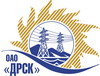 Открытое акционерное общество«Дальневосточная распределительная сетевая  компания»Протокол заседания Закупочной комиссии по вскрытию поступивших на открытый запрос цен конвертовг. БлаговещенскПРЕДМЕТ ЗАКУПКИ:Способ и предмет закупки: Открытый электронный запрос цен «Асбестотехнические изделия, резинотехнические изделия, электроизоляционные материалы» для нужд филиалов ОАО «ДРСК» «Амурские электрические сети», «Приморские электрические сети», «Хабаровские электрические сети», «Южно-Якутские электрические сети». Основание для проведения закупки: ГКПЗ 2014 г. закупка № 17 раздел 1.2.Планируемая стоимость закупки в соответствии с ГКПЗ или решением ЦЗК: 1 110 800,00  руб. без учета НДC. ПРИСУТСТВОВАЛИ:Два члена постоянно действующей Закупочной комиссии ОАО «ДРСК» 2 уровняВОПРОСЫ ЗАСЕДАНИЯ ЗАКУПОЧНОЙ КОМИССИИ:В адрес Организатора закупки поступило 5 (пять) заявок, конверты с которыми были размещены в электронном виде на Торговой площадке Системы www.b2b-energo.ru.Вскрытие конвертов было осуществлено в электронном сейфе организатора запроса предложений на Торговой площадке Системы www.b2b-energo.ru автоматически.Дата и время начала процедуры вскрытия конвертов с заявками на участие в закупке: 15:54 (время московское) 20.11.2013 г. (было продлено на 5 ч., 54 мин., 7 cек.)Место проведения процедуры вскрытия конвертов с предложениями участников: Торговая площадка Системы www.b2b-energo.ru.В конвертах обнаружены заявки следующих Участников закупки:РЕШИЛИ: Утвердить заседания Закупочной комиссии по вскрытию поступивших на открытый запрос предложений конвертов.Ответственный секретарь Закупочной комиссии 2 уровня ОАО «ДРСК»	О.А. МоторинаТехнический секретарь Закупочной комиссии 2 уровня ОАО «ДРСК»	Т.А. Игнатова№  18/МР-В21.11.2013№Наименование претендента на участие в конкурсе и его адресПредмет и общая цена заявки на участие в конкурсе1ООО ТД "ЭИМ" (117303, г. Москва, ул. Одесская, д. 22, корп. 2/102)Предложение: подано 20.11.2013 в 15:24
Цена: 759 327,78 руб. (цена без НДС)2ООО ГК "СТК" (660125, Россия, Красноярский край, г. Красноярск, ул. 9 Мая, д. 40)Предложение: на условиях лота подано 20.11.2013 в 14:30
Цена: 760 000,00 руб. (цена без НДС)3ООО "ЭЛЕКТРОЦЕНТР" (654027, Россия, Кемеровская область, г. Новокузнецк, ул. Куйбышева, д. 18)Предложение: подано 20.11.2013 в 14:16
Цена: 763 375,23 руб. (цена без НДС)4ООО "Илим" (660118, Красноярский край, г. Красноярск, Северное шоссе, д. 5 "Г", стр. 5, оф. 2)Предложение: подано 20.11.2013 в 12:34
Цена: 1 029 661,02 руб. (цена без НДС)5ООО "Техпромтек" (630005, Россия, Новосибирская обл., г. Новосибирск, ул. Крылова, д. 36, оф. 503)Предложение: подано 20.11.2013 в 07:19
Цена: 1 032 000,00 руб. (цена без НДС)